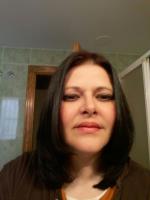 Información adicionalVendedor en tiendas Instituto Henri Coanda Cluj Romania.Tecnico en gestión Administrativa ESINE Madrid 2017 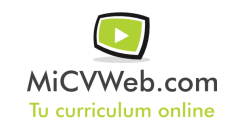 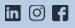 ExperienciaMartínez Moscardón Y Cano 10/2015-7/2019
-- Selecciona -- ((Seleccionar)) 

Etiquetar embolsar hacer juegos de sábanas hacer el inventario hacer pedidosFormaciónBachiller 6/1999BUP / COU (Bachillerato) / Secundaria . Otra no especifiada Instituto Alexandru Papiu Ilarian. DejFormación ComplementariaHabilidades 